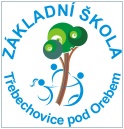 Spolek rodičů a přátel Základní školy Třebechovice pod OrebemZápis z členské schůze svolané na 03.9.2020Přítomni: viz prezenční listinaProgram schůze: Zahájení, podepsání prezenční listinyUrčení zapisovatele a ověřovatele zápisuSchválení programuInformace hostů – ředitele školy a zástupce ředitele školyRůznéZávěrZahájeníSchůzi zahájila uvítáním předsedkyně výkonného výboru Spolku rodičů a přátel školy (dále „SRPZŠ“) paní Lenka Vondrušková. Účastníci schůze podepsali prezenční listinu.Určení zapisovatele a ověřovateleZapisovatelem byla určena paní Irena Palmeová, ověřovatelem Veronika Krejčí.Schválení programu schůzeProgram byl jednomyslně schválen v nezměněné podobě.Informace hosta – ředitelky školy Poděkování rodičům a vyučujícím za práci v době karantényPsycholog externí – Jarmila Bílová, tel. č. 732119944, pracovna ve školní družině v přízemí 2. stupně. Pro děti středa dopoledne do 5. vyučovací hodiny, konzultace pro rodiče dle dohody v odpoledních hodinách po 16,00. Nejčastější problémy k řešení – učení, chování, úzkostné stavy, nerozhodnost při volbě studia v 9. rVstup do školy –děti 2 pohotovostní roušky, dezinfekce rukou. V dopoledních hodinách probíhá dezinfekce klik, vypínačů, klávesnic PC a WC. Časté větrání tříd, výuka převážně v kmenových třídách, minimální pohyb dětí mezi třídami. Používání výhradně papírových kapesníků a ručníků. Vstup rodičů s rouškou jen při domluveném úředním jednání.Lyžařský kurz zatím není zakázán – 7. třídy, termín půlka února, zvážit rodiči, zda v letošním školním roce pořádatVýlety jednotlivých tříd jsou zatím bez omezení, zahraniční zájezd v tomto šk. roce nepořádáme.Nekonají se ani soutěže, olympiády, nejezdíme do Draku HKProsíme rodiče, aby nechali doma své děti při souběhu kašle, rýmy a teploty. Pro náhlé případy byla ve škole zřízena izolační místnost, kde čeká dítě pod dozorem dospělého do příjezdu rodiče. Rodič nejprve volá dětskému lékaři a ten poskytne další navigaci k postupuV případě potvrzeného výskytu Covid 19 kontaktuje školu KHS HK, která stanoví další postupDistanční výuka – je povinná, bude kontrolována účast žákůKroužky ŠD letos nejsou otevřeny. Přednost při umístění ve školní družině mají žáci 1. a 2. ročníků, žáci dojíždějící ze 3. ročníků do odjezdu prvního autobusu. Není ranní klub pro  dojíždějící žáky 4. – 9. tříd.Kurzy plavání pro 3. a 4. ročník se uskuteční, bude poskytnuta dotace i na dopravu autobusem.Stravování ve školní jídelně je zajištěno, jídelna je rozdělena na sektory, děti z jedné třídy se stravují společně.Prosíme o aktualizaci e-mailových adres zástupců tříd, kteří se účastní schůzí SRP ZŠPro žáky 3. – 9. tříd bude v tomto šk. roce zřízena elektronická žákovská knížka. Přihlašovací adresa: zst.bakalari.cz. Rodičům bude poskytnut přihlašovací údaj a heslo, které si můžete následně upravit dle svého uváženíInformace p. Palmeové o hospodaření SRP ZŠInformace o hospodaření spolku sdělila paní Irena Palmeová. Podrobné sdělení o všech příjmech a výdajích týkajících se SRP ZŠ. Všechny doklady k nahlédnutí.Různé + diskuzeHlasování:Odměny pro žáky 1. stupně ve výši 500, 1000, 1500 na třídu              17 pro, 0 protiDiskuse:Zachování podmínek výběru členského příspěvku. I nadále platí pouze nejstarší sourozenec 100,00 KčZávěrSchůze byla ukončena v 17,00 hodin.Příští schůzka v den řádných informací. Zápis vyhotovil/a: Irena PalmeováZápis ověřil/a: Veronika KrejčíZápis vyhotoven: 5.9.2020